                                                                7 класс.                         Библейская тема в произведениях зарубежных и русских художников.                                                                        «Земная жизнь Пресвятой Богородицы»                       «Образ Пресвятой Богородицы – прообраз женщины-матери».                                                                      Проблема урока.Какие темы мы назвать вечными на протяжении всей истории, и какое место они занимают в культуре народа.Цель:Выяснить какие темы в изобразительном искусстве можно назвать вечными;Выяснить как произведения художников, писателей, композиторов влияют на формирование религиозных убеждений и духовное развитие человека.Задачи урока:Познакомить детей с произведениями художников, писателей, поэтов и  композиторов посвященными Вере, библейским сюжетам;Развивать эстетический вкус,  наблюдательность, образно – творческое мышление;Развивать интерес к предмету и изобразительному искусству.Введение детей и подростков в мир традиционных духовных, культурных и семейных ценностей,  поддержка традиции бережного отношения к женщине, закрепление семейных устоев для показа значения в нашей жизни главного человека — Матери; отдания дани матерям, выражения почтения и уважения их труду, мужеству и просто любви. Найти  сходные и различные черты Богоматери  в работах художников разных времён и стран;Создать свой идеал женщины – матери.Оборудование:Репродукции икон, картин Рафаэля Санти, Леонардо да Винчи, Л. Кранаха, П.О.Ренуара, В.Васнецова, М.Врубеля, К.С. Петрова – Водкина, А.А. Дейнека, А. Грицай, Ю. Кугач. Б. Кустодиева, А.В. Туранова и др.Мультимедийная презентация.Карточки.Класс работает по группам.                                                                       Ход урока.1.Организационный момент.2. Основной этап.     1. Постановка проблемы.  В искусстве есть великие, вечные  темы.  Пройдет много веков, а они не перестают трогать наши сердца и побуждать на создание новых произведений. Вспомните, какая общая тема объединяет творчество  этих великих  художников.   Конечно, вы догадались! Это тема –  материнство. Она близка каждому человеку и превращается во всеобъемлющий образ Богоматери. Идеал материнства, священные узы между матерью и ребёнком – вот главные мотивы от иконописных ликов богородиц, мадонн титанов Возрождения до произведений современных художников. Каждый человек пытается постичь эту тайну, но каждый раз открывал её по - своему.Наша задача сегодня - найти  сходные и различные черты Богоматери  в работах художников разных веков и стран.  2. Работа над решением проблемы. Начнём мы, пожалуй, с иконы. На Руси иконы с изображением Богородицы особо почитаются. Не было и нет сейчас дома в котором  хранится такая икона. Каждая русская женщина просит Пресвятую Богородицу о здравии и благополучии её ребенка. Слово икона по-гречески означает изображение, образ. Иконопись – особый вид живописи. Икона отличатся от картины или портрета не только тем, что она пишется на деревянной доске темперными красками (растертыми на яичном желтке или специальном клее). У нее свое содержание, свой язык, свое назначение: говорить людям о Боге, говорить о вечном.         Иконы условно делятся на три основных иконографических типа.   Всмотритесь в лики Богоматери – это особый, иконописный образ: большие глаза, тонкий нос, нежные губы. Она не похожа на обычных людей, каких мы встречаем в жизни. Это человек святой. Богоматерь и Богомладенец – знак соединения небесного и земного. Скупая красочная гамма, в которой преобладают неяркие, тёмный тона, всё же создаёт ощущение спокойствия, тихой и светлой радости.  Работа в группе. У вас на столе репродукции икон и карточки. Рассмотрите иконы и выпишите из группы слов те чувства, которые вы соотнесли с ликом представшим перед вами.Карточка№1./ Грусть, гордость, кротость, нежность, ласка, печаль, радость, скорбь, страдание, тревога, умиление. /Вывод:  Иконы Богородицы  представляет собой высокое богословие, которое человек, предстоящий пред образом, воспринимает на языке линий и красок. Соприкосновение двух ликов: Богоматери и Богомладенца – знак соединения небесного и земного, а Сама Богородица  Царица Небесная.          А теперь перенесёмся в 15 век в эпоху Возрождения, где самая популярная тема искусства – изображение мадонн. Этим образом были по настоящему очарованы  великий Леонардо, изысканный Рафаэль, талантливый и работоспособный Микеланджело, Лукас Кранах. Снова и снова обращались к нему, стремились к созданию обобщённого образа совершенного человека, прекрасного духовно и физически. Дева Мария с младенцем Иисусом Христом – возвышенный символ материнства и жертвенной любви к людям.  Работа в группе.  На столе репродукция картины, рядом карточка с кратким сюжетом картины. Найдите сходные  и отличительные черты  произведения с русскими иконами.Карточка №2./ В центре Мадонна с младенцем на руках, справа от героини – Святой Стикс, слева – святая Варвара, внизу ангелочки,  фон картины – поющие ангелочки. /                                                           Примерные ответыОбсуждение. - Какое сходство вы нашли?- Какие отличия? Давайте обсудим.Вывод: Рафаэлевская Мадонна – земное, реалистическое изображение женщины-матери, написанное по Еванглиевскому писанию. В её образе сочетается простота, нежная женственность и царственное величие. Тема образа женщины – матери звучит в произведениях  художников 19 века: А.Г. Венецианова, П.О. Ренуара, в алтарных образах М.Врубеля и В.Васнецова.   В искусстве 20 века совершенно по - новому зазвучала извечная тема материнства, прославляющая самые глубокие и искренные человеческие чувства. Обращаются к этой теме К.С. Петров – Водкин, А.А. Дейнека, А. Грицай, Ю. Кугач, Б. Кустодиев, П. Кузнецов, О. Катюжанская и другие. Работа в группах: Посмотрите на слайды и соотнесите картины с типом иконы. Работа по карточкам.                                                                  Примерные ответы.  Постановка задачи. - Рассмотрите ещё раз эти произведения и скажите, какое из них ближе к иконе. - «Петроградская Мадонна» Петрова-Водкина.    А теперь среди остальных работ найдите образ матери, который ближе вам и создайте свой идеал женщины – матери. Таким идеалом может быть ваша мама. Назовите свою работу «Мать и дитя».3. Этапы работы.Выберите положение листа в соответствие задуманного сюжету.Компоновка рисунка, продумывание композиции.Набросок в графике.Каноны рисования тела человека, лица.Соотношение, пропорции.Прорисовка мелких, существенных  деталей.Работа в цвете.4. Подведём итог работы. Анализ работ.  Выставка. Просмотр работ, выполненных детьми на данную тему. Слайд № 28-30.Я верю, что женщина – чудо такое,Какого на Млечном пути не сыскать,И если «любимая» - слово святое,То трижды священное – женщина-мать!                                                          Л. РогожниковХочу закончить урок словами Святейшего Патриарха Московского и всея Руси Кирилла.                                                               ЛИТЕРАТУРА:Языкова И.К. Богословие иконы. 1995 г.Инок Григорий (Круг).  Мысли об иконе.Стародубцев О.В. Церковное искусство Русской Церкви с крещения до наших дней.Успенский Л.А. Богословие иконы.100 великих картин. Энциклопедия.Газета «Первое сентября» «Искусство».                     Библейская тема в произведениях зарубежных и русских художников.                                                                        «Земная жизнь Пресвятой Богородицы»                       «Образ Пресвятой Богородицы – прообраз женщины-матери».                                                              7 классЖанр Урок изобразительного искусстваАвтор работы: Грудьева Наталия АлексеевнаДолжность Учитель изобразительного искусстваШкола МОУ СОШ № 9Населённый пункт ст. Староминскаянаименование муниципального образования Староминский район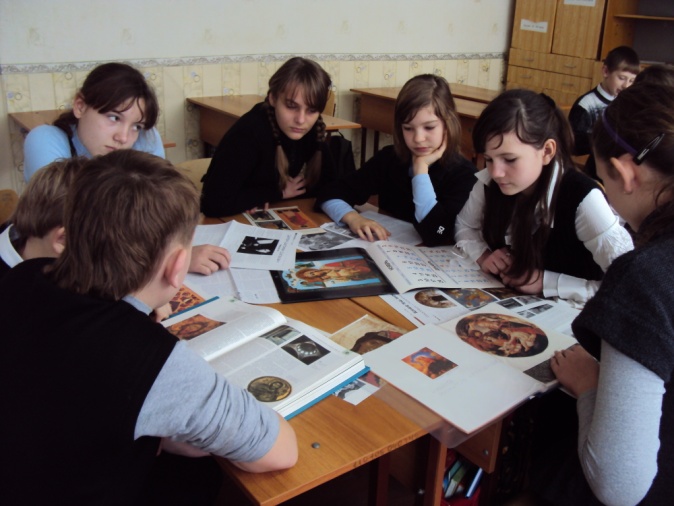 № слайдаучительученики№ 2 ИконописцыРафаэль СантиЛеонардо да ВинчиЛукас Кранах В.Васнецов М.Врубель К.С. Петров – ВодкинРассматривание и обсуждение в группе№ слайдаучительученики№ 3-9Одигитрия (ГРЕЧ.) - путеводительница.
Елеуса (ГРЕЧ.) - умиление.Оранта (ГРЕЧ.) - молящаяся.Иконография образа: Богородица с Иисусом Христом на руках: одной рукой Она указывает на Сына, Иисус не склоняется к Матери и не обнимает Ее, а смотрит строго перед Собой, правой рукой благословляет, в левой руке держит свиток - знак Его Учения.Иконография образа: Богородица и Младенец Иисус склоненные друг к другу. Иисус обнимает Мать и прикасается к ней щекой.Млекопитательница – еще одна разновидность иконографии "Умиление". Отличительной чертой этой иконографической схемы является изображение Божьей Матери, кормящей грудью Младенца Христа. Иконография образа: изображение Богородицы с воздетыми в молении руками без Младенца. Разновидности:«Великая Панагия» (греч.) - «Всесвятая» - Богородица в полный рост с Богомладенцем.«Знамение» - поясное изображение Богородицы с Младенцем.«Неупиваемая чаша» - поясное изображение Богородицы с Младенцем в чаше.         Рассматривание икон. Соотнесение с  иконографическими типами.№ слайдаучительученики10. Глаза Богоматери полны чувства, которое в средние века определяли как "радость святой печали”. Эти слова точно передают и главный смысл. На ее строгом лице затаились тревога и печаль. При всей материнской нежности в ее облике чувствуется сознание неизбежной жертвенности, предчувствие беды. Сравните слова в карточке с текстом.Сопоставление.№ слайдаучительученики№11-15Репродукции картин Рафаэля Санти, Леонардо да Винчи,Лукас Кранах, Андреа дель Вероккио.Рафаэль Санти «Сикстинская Мадонна»Одним из величайших созданий мирового искусства стала картина Рафаэля «Сикстинская Мадонна», в которой гениально воплощена идея материнства.РассматриваниеСходные признакиРазличиеСходные признакиРазличиеКаноны цвета – цвета одежды Марии, Стикса, Варвары (синий, коричневый, тёмно – вишнёвый, золотой);Нимб вокруг ликов святых, свечение от Мадонны и Христа;По  типу иконы – умиления.Мадонна предстаёт в образе обычного человека, который идет навстречу нам;Нет  оклада;Нарисован занавес№ слайда          учитель                 ученики16-18Репродукции П.О.Ренуара, В.Васнецова, М.Врубеля.Какие образы создают эти художики?Ренуар образ земной женщины.Венецианов – русские женщины крестьянки, матери.Васнецов и Врубель создают кононические образы, расписывая русские храмы.№ слайда          учитель                 ученики19-27 Репродукции К.С. Петрова – Водкина, А.А. Дейнека, А. Грицай, Ю. Кугач. Б. Кустодиева, А.В. Туранова.Что объединяет произведения современных художников?Все они, следуя традициям иконописи, воспевают, восхваляют и возносят образ  матери на высокий пьедестал любви.РепродукцииТип иконыРепродукцииТип иконыПетров-Водкин «Мать», «Петроградская мадонна»,П. Кузнецов «Материнство»,            Пресвятая Богородица              МлекопитательницаО. Катюжная «Утро»Ю. Кугач «У колыбели»                    Умиление№ слайда          учитель                 ученики27. «Петроградская Мадонна» К.С. Петрова-Водкина. Почему вы так решили?Сравните с образом Богоматери.Из иконы художник перенял уплощенность, идеально плавный овал, тонкость моделировки. Взгляд Мадонны скользит мимо зрителя вдаль.Цвет тоже связан с иконной символикой, ограниченно – плоский.Одежда матери – зелёный – надежда на будущее.Платок, распашонка – белый – чистота.Накидка матери – красный – кровь, жертва.№ слайда          учитель                 ученики31«Каждый человек может обратиться к Ней за помощью, как к своей Матери, потому что Её Материнство распространяется на всех нас. Матерь Божья – Мать всего человечества, любящая нас не меньше нашей собственной матери».Посмотрите на последний слайд. Он подведёт итог нашему уроку.  Чтение слов